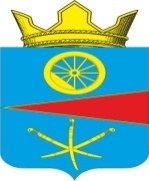 АДМИНИСТРАЦИЯ  ТАЦИНСКОГО  СЕЛЬСКОГО ПОСЕЛЕНИЯТацинского  района Ростовской  областиПОСТАНОВЛЕНИЕ19 ноября 2015 г.                  		        № 376	            ст. ТацинскаяВ  целях реализации Федерального закона  РФ № 210-ФЗ от 27 июля 2010 года  «Об организации предоставления государственных и муниципальных услуг»,  в  соответствии постановлением Правительства Ростовской области от 10 октября 2014 года № 692 «Об утверждении Перечня необходимых и обязательных услуг Ростовской области и о порядке определения размера платы за их оказание», - П О С Т А Н О В Л Я Ю:1. Утвердить  Административный реестр предоставления муниципальных услуг Администрацией Тацинского сельского поселения согласно приложения № 1.2. Утвердить Перечень услуг, которые являются необходимыми и обязательными для предоставления органом местного самоуправления Тацинского сельского поселения муниципальных услуг и предоставляются организациями, участвующими в предоставлении муниципальных услуг, согласно приложению № 2.3. Утвердить перечень услуг, предоставляемых государственными и муниципальными учреждениями и другими организациями, в которых размещается муниципальное задание (заказ), выполняемое (выполняемый) за счет средств местного бюджета согласно приложению № 3.  4. Признать утратившим законную  силу:- постановление Администрации Тацинского сельского поселения от 20.03.2012 года № 72 «Об утверждении Административного реестра предоставления муниципальных услуг Администрацией Тацинского сельского поселения»;- постановление Администрации Тацинского сельского поселения от 25.10.2012 года № 313 «О внесении изменений в постановление Главы Администрации Тацинского сельского поселения № 72 от 20 марта 2012 года «Об утверждении Административного реестра предоставления муниципальных услуг Администрацией Тацинского сельского поселения»;- постановление Администрации Тацинского сельского поселения от 14.03.2013 года № 67 «О внесении изменений в постановление Администрации Тацинского сельского поселения № 72 от 20 марта 2012 года «Об утверждении Административного реестра предоставления муниципальных услуг Администрацией Тацинского сельского поселения»;- постановление Администрации Тацинского сельского поселения от 10.04.2013 года № 89а «О внесении изменений в постановление Администрации Тацинского сельского поселения от 20 марта 2012 года № 72»;- постановление Администрации Тацинского сельского поселения от 30.07.2014 года № 267 «О внесении изменений в постановление Администрации Тацинского сельского поселения № 72 от 20 марта 2012 года «Об утверждении Административного реестра предоставления муниципальных услуг Администрацией Тацинского сельского поселения».5. Настоящее постановление вступает в законную силу со дня его официального опубликования (обнародования).  6. Контроль за исполнением настоящего постановления оставляю за собой. Глава  Тацинского        сельского  поселения                                                             А.С. Вакулич   Приложение к постановлению Администрации Тацинского сельского поселения № 376 от 19.11.2015 года.Реестр муниципальных услуг, оказываемых Администрацией Тацинского сельского поселения Тацинского районаПриложение № 2 к постановлению Администрации Тацинского сельского поселения от 19.11.2015 года № 376.Раздел II. Переченьуслуг, которые являются необходимыми и обязательными для предоставления органом местного самоуправления Тацинского сельского поселения муниципальных услуг и предоставляются организациями, участвующими в предоставлении муниципальных услуг.Приложение № 3 к постановлению Администрации Тацинского сельского поселения от 19.11.2015 года № 376.Раздел III. Переченьуслуг, предоставляемых государственными и муниципальными учреждениями и другими организациями, в которых размещается муниципальное задание (заказ), выполняемое (выполняемый) за счет средств местного бюджетаОб утверждении Административного реестра предоставления муниципальных услуг Администрацией Тацинского сельского поселения№ п/пНаименование муниципальной услугиРеквизиты (дата, номер, название) нормативного акта, регулирующего предоставление муниципальной услугиЗаявителиВозмездность (безвозмездность) предоставлениямуниципальнойуслугиНаименование органа, ответственного за организацию предоставления муниципальной услугиРеквизиты (дата, номер, название) нормативного акта об исключении либо внесении изменений или дополнении в сведения о муниципальной услуге1Раздел I. Сведения о муниципальных услугах, предоставляемых администрацией Тацинского сельского поселения Тацинского районаРаздел I. Сведения о муниципальных услугах, предоставляемых администрацией Тацинского сельского поселения Тацинского районаРаздел I. Сведения о муниципальных услугах, предоставляемых администрацией Тацинского сельского поселения Тацинского районаРаздел I. Сведения о муниципальных услугах, предоставляемых администрацией Тацинского сельского поселения Тацинского районаРаздел I. Сведения о муниципальных услугах, предоставляемых администрацией Тацинского сельского поселения Тацинского районаРаздел I. Сведения о муниципальных услугах, предоставляемых администрацией Тацинского сельского поселения Тацинского районаРаздел I. Сведения о муниципальных услугах, предоставляемых администрацией Тацинского сельского поселения Тацинского района1. Выдача физическим лицам справок и выписок из похозяйственных книг населенного пункта Тацинского сельского поселения1. Конституция РФ 2. Гражданский кодекс РФ3.Федеральный закон от 06 октября 2003 года № 131-ФЗ «Об общих принципах организации местного самоуправления в Российской Федерации»4. Федеральный закон от 07 июля 2003 года №112-ФЗ «О личном подсобном хозяйстве», 5. Устав Тацинского сельского поселенияФизические лицаМуниципальная услуга предоставляется на безвозмездной основеАдминистрация Тацинского сельского поселения Тацинского района2.Выдача характеристик физическим лицам1. Конституция РФ 2. Гражданский кодекс РФ3.Федеральный закон от 06 октября 2003 года № 131-ФЗ «Об общих принципах организации местного самоуправления в Российской Федерации»Физические лицаМуниципальная услуга предоставляется на безвозмездной основеАдминистрация Тацинского сельского поселения Тацинского района3. Предоставление архивных справок, архивных выписок, копий архивных документов, копий правовых актов администрации Тацинского сельского поселения1. Федеральный закон от 06.10.2003 года № 131-ФЗ «Об общих принципах организации местного самоуправления в Российской Федерации»,2. Федеральный закон от 02.05.2006 № 59-ФЗ «О порядке рассмотрения обращений граждан Российской Федерации»,3. Федеральный закон от 22 октября 2004г №125-ФЗ «Об архивном деле в Российской Федерации»4. Устав Тацинского сельского поселенияФизические лица, ИП, юридические лицаМуниципальная услуга предоставляется на безвозмездной основеАдминистрация Тацинского сельского поселения Тацинского района4. Перевод жилого помещения в нежилое помещение и нежилого помещения в жилое помещение1. Конституция Российской Федерации 2.Градостроительный кодекс РФ,3. Жилищный кодекс РФ 4. Федеральный Закон от 06.10.2003 года № 131-ФЗ «Об общих принципах организации местного самоуправления в Российской Федерации»; 5. Устав Тацинского сельского поселенияФизические лица, ИП, юридические лицаМуниципальная услуга предоставляется на безвозмездной основеАдминистрация Тацинского сельского поселения Тацинского района5.Прием заявлений и выдача документов о согласовании переустройства и (или) перепланировки жилого помещения1. Конституция Российской Федерации 2.Градостроительный кодекс РФ,3. Жилищный кодекс РФ 4. Федеральный Закон от 06.10.2003 года № 131-ФЗ «Об общих принципах организации местного самоуправления в Российской Федерации»; 5. Устав Тацинского сельского поселенияФизические лицаМуниципальная услуга предоставляется на безвозмездной основеАдминистрация Тацинского сельского поселения Тацинского района6. Выдача актов приемочной комиссии после переустройства и (или) перепланировки жилого помещения1. Конституция Российской Федерации 2.Градостроительный кодекс РФ,3. Жилищный кодекс РФ 4. Федеральный Закон от 06.10.2003 года № 131-ФЗ «Об общих принципах организации местного самоуправления в Российской Федерации»; 5. Устав Тацинского сельского поселения Физические лицаМуниципальная услуга предоставляется на безвозмездной основеАдминистрация Тацинского сельского поселения Тацинского района7. Постановка граждан на учет в качестве нуждающихся в жилых помещениях1.Жилищным кодексом Российской федерации;2. Федеральным законом от 06.10.2003 года № 131-ФЗ «Об общих принципах организации местного самоуправления в Российской Федерации»;3.приказ Минрегиона России от 25.02.2005 года № 17 «Методические рекомендации для органов государственной власти субъектов Российской Федерации и органов местного самоуправления по установлению порядка признания граждан малоимущими в целях постановки на учет и предоставления малоимущим гражданам, признанным нуждающимися в жилых помещениях, жилых помещений муниципального жилищного фонда по договорам социального найма».Физические лицаМуниципальная услуга предоставляется на безвозмездной основеАдминистрация Тацинского сельского поселения Тацинского района8. Передача в собственность граждан занимаемых ими жилых помещений, находящихся в муниципальной собственности (приватизация муниципального жилого фонда)1.Конституция РФ;2. Жилищный кодекс РФ;3. Гражданский кодекс РФ;4. Федеральный закон от 4.06.1991 года №1541-1 «О приватизации жилищного фонда в Российской Федерации»; 5.Федеральным законом от 21.06.1997 г. № 122-ФЗ «О государственной регистрации прав на недвижимое имущество и сделок с ним» (с изменениями и дополнениями) 6.Устав Тацинского сельского поселения.Физические лицаМуниципальная услуга предоставляется на безвозмездной основеАдминистрация Тацинского сельского поселения Тацинского района9. Предоставление информации об объектах учета из реестра муниципального имущества1.Конституция Российской Федерации; 2. Гражданский кодекс РФ;3.Федеральный закон от 02.05.2006г. № 59-ФЗ «О порядке рассмотрения обращений граждан РФ»;4.Устав Тацинского сельского поселения.Физические лица, ИП, юридические лицаМуниципальная услуга предоставляется на безвозмездной основеАдминистрация Тацинского сельского поселения Тацинского района10. Предоставление разрешения на условно разрешенный вид использования земельного участка или объекта капитального строительства 1.Конституция Российской Федерации; 2. Федеральный закон от 02.05.2006г. № 59-ФЗ «О порядке рассмотрения обращений граждан РФ»;3.Устав Тацинского сельского поселения.Физические лица, ИП, юридические лицаМуниципальная услуга предоставляется на безвозмездной основеАдминистрация Тацинского сельского поселения Тацинского района11. Присвоение, изменение и аннулирование адреса объекта адресации1.Конституция Российской Федерации; 2. Федеральный закон от 02.05.2006г. № 59-ФЗ «О порядке рассмотрения обращений граждан РФ»;3.Устав Тацинского сельского поселения.Физические лица, ИП, юридические лицаМуниципальная услуга предоставляется на безвозмездной основеАдминистрация Тацинского сельского поселения Тацинского района12Утверждение схемы расположения земельного участка (земельных участков) на кадастровом плане или кадастровой карте территории1. Конституция Российской Федерации;2. Земельный кодекс РФ;3. ФЗ от 25.10.2001 г. № 137-ФЗ;4. Устав муниципального образования «Тацинское сельское поселение»;5. Решение Собрания депутатов Тацинского сельского поселения от 28.09.2012 года № 184.Физические лица, ИП, юридические лицаМуниципальная услуга предоставляется на безвозмездной основеАдминистрация Тацинского сельского поселения Тацинского района13.Выбор земельного участка для строительства1. Конституция Российской Федерации;2. ФЗ от 06.10.2003 года № 131ФЗ «Об общих принципах организации местного самоуправления в Российской Федерации»Физические лица, ИП, юридические лицаМуниципальная услуга предоставляется на безвозмездной основеАдминистрация Тацинского сельского поселения Тацинского района14.Заключение дополнительных соглашений к договорам аренды муниципального имущества (за исключением земельных участков) 1. Конституция РФ 2. Земельный кодекс РФ3.Федеральный закон от 06 октября 2003 года № 131-ФЗ «Об общих принципах организации местного самоуправления в Российской Федерации»Физические лица, ИП, юридические лицаМуниципальная услуга предоставляется на безвозмездной основеАдминистрация Тацинского сельского поселения Тацинского района15.Выдача арендатору земельного участка согласия на залог права аренды земельного участка1. Конституция РФ 2. Земельный кодекс РФ3.Федеральный закон от 06 октября 2003 года № 131-ФЗ «Об общих принципах организации местного самоуправления в Российской Федерации»Физические лица, ИП, юридические лицаМуниципальная услуга предоставляется на безвозмездной основеАдминистрация Тацинского сельского поселения Тацинского района16.Сверка арендных платежей с арендаторами земельных участков, муниципального имущества1. Конституция РФ 2. Земельный кодекс РФ3.Федеральный закон от 06 октября 2003 года № 131-ФЗ «Об общих принципах организации местного самоуправления в Российской Федерации»Физические лица, ИП, юридические лицаМуниципальная услуга предоставляется на безвозмездной основеАдминистрация Тацинского сельского поселения Тацинского района17.Устранение технических ошибок в правоустанавливающих документах о предоставлении земельного участка, принятых органами местного самоуправления1. Конституция РФ 2. Земельный кодекс РФ3.Федеральный закон от 06 октября 2003 года № 131-ФЗ «Об общих принципах организации местного самоуправления в Российской Федерации»Физические лица, ИП, юридические лицаМуниципальная услуга предоставляется на безвозмездной основеАдминистрация Тацинского сельского поселения Тацинского района18.Продажа земельного участка, находящегося в муниципальной собственности или государственная собственность на который не разграничена, без проведения торгов1. Конституция РФ 2. Земельный кодекс РФ3.Федеральный закон от 06 октября 2003 года № 131-ФЗ «Об общих принципах организации местного самоуправления в Российской Федерации»Физические лица, ИП, юридические лицаМуниципальная услуга предоставляется на безвозмездной основеАдминистрация Тацинского сельского поселения Тацинского района19.Предоставление земельного участка, находящегося в муниципальной собственности или государственная собственность на который не разграничена, в собственность бесплатно 1. Конституция РФ 2. Земельный кодекс РФ3.Федеральный закон от 06 октября 2003 года № 131-ФЗ «Об общих принципах организации местного самоуправления в Российской Федерации»Физические лица, ИП, юридические лицаМуниципальная услуга предоставляется на безвозмездной основеАдминистрация Тацинского сельского поселения Тацинского района20.Предоставление земельного участка, находящегося в муниципальной собственности или государственная собственность на который не разграничена, в аренду без проведения торгов1. Конституция РФ 2. Земельный кодекс РФ3.Федеральный закон от 06 октября 2003 года № 131-ФЗ «Об общих принципах организации местного самоуправления в Российской Федерации»Физические лица, ИП, юридические лицаМуниципальная услуга предоставляется на безвозмездной основеАдминистрация Тацинского сельского поселения Тацинского района21.Предварительное согласование предоставления земельного участка1. Конституция РФ 2. Земельный кодекс РФ3.Федеральный закон от 06 октября 2003 года № 131-ФЗ «Об общих принципах организации местного самоуправления в Российской Федерации»Физические лица, ИП, юридические лицаМуниципальная услуга предоставляется на безвозмездной основеАдминистрация Тацинского сельского поселения Тацинского района22.Согласование проектных решений по отделке фасадов (паспортов цветовых решений фасадов) при ремонте зданий, сооружений и временных объектов1. Конституция РФ 2. Земельный кодекс РФ3.Федеральный закон от 06 октября 2003 года № 131-ФЗ «Об общих принципах организации местного самоуправления в Российской Федерации»Физические лица, ИП, юридические лицаМуниципальная услуга предоставляется на безвозмездной основеАдминистрация Тацинского сельского поселения Тацинского района23.Согласование проектов внешнего благоустройства и элементов внешнего благоустройства, в том числе проектов декоративной подсветки фасадов зданий и сооружений, памятников, малых архитектурных форм1. Конституция РФ 2. Земельный кодекс РФ3.Федеральный закон от 06 октября 2003 года № 131-ФЗ «Об общих принципах организации местного самоуправления в Российской Федерации»Физические лица, ИП, юридические лицаМуниципальная услуга предоставляется на безвозмездной основеАдминистрация Тацинского сельского поселения Тацинского района24.Предоставление земельных участков, государственная собственность на которые не разграничена, и земельных участков, находящихся в муниципальной собственности, для целей, не связанных со строительством единственному заявителю 1. Конституция РФ 2. Земельный кодекс РФ3.Федеральный закон от 06 октября 2003 года № 131-ФЗ «Об общих принципах организации местного самоуправления в Российской Федерации»Физические лица, ИП, юридические лицаМуниципальная услуга предоставляется на безвозмездной основеАдминистрация Тацинского сельского поселения Тацинского района25.Предоставление земельных участков для строительства при наличии утвержденных материалов предварительного согласования мест размещения объектов1. Конституция РФ 2. Земельный кодекс РФ3.Федеральный закон от 06 октября 2003 года № 131-ФЗ «Об общих принципах организации местного самоуправления в Российской Федерации»Физические лица, ИП, юридические лицаМуниципальная услуга предоставляется на безвозмездной основеАдминистрация Тацинского сельского поселения Тацинского района26.Прекращение права постоянного (бессрочного) пользования земельным участком или права пожизненного наследуемого владения земельным участком 1. Конституция РФ 2. Земельный кодекс РФ3.Федеральный закон от 06 октября 2003 года № 131-ФЗ «Об общих принципах организации местного самоуправления в Российской Федерации»Физические лица, ИП, юридические лицаМуниципальная услуга предоставляется на безвозмездной основеАдминистрация Тацинского сельского поселения Тацинского района27.Заключение договоров аренды муниципального имущества (за исключением земельных участков) на новый срок1. Конституция РФ 2. Земельный кодекс РФ3.Федеральный закон от 06 октября 2003 года № 131-ФЗ «Об общих принципах организации местного самоуправления в Российской Федерации»Физические лица, ИП, юридические лицаМуниципальная услуга предоставляется на безвозмездной основеАдминистрация Тацинского сельского поселения Тацинского района28.Выдача справки об отсутствии (наличии) задолженности по арендной плате за земельный участок 1. Конституция РФ 2. Земельный кодекс РФ3.Федеральный закон от 06 октября 2003 года № 131-ФЗ «Об общих принципах организации местного самоуправления в Российской Федерации»Физические лица, ИП, юридические лицаМуниципальная услуга предоставляется на безвозмездной основеАдминистрация Тацинского сельского поселения Тацинского района29.Предоставление муниципального имущества (за исключением земельных участков) в аренду без проведения торгов1. Конституция РФ 2. Земельный кодекс РФ3.Федеральный закон от 06 октября 2003 года № 131-ФЗ «Об общих принципах организации местного самоуправления в Российской Федерации»Физические лица, ИП, юридические лицаМуниципальная услуга предоставляется на безвозмездной основеАдминистрация Тацинского сельского поселения Тацинского района30.Расторжение договора аренды, безвозмездного пользования земельным участком1. Конституция РФ 2. Земельный кодекс РФ3.Федеральный закон от 06 октября 2003 года № 131-ФЗ «Об общих принципах организации местного самоуправления в Российской Федерации»Физические лица, ИП, юридические лицаМуниципальная услуга предоставляется на безвозмездной основеАдминистрация Тацинского сельского поселения Тацинского района31.Расторжение договора аренды муниципального имущества (за исключением земельных участков)1. Конституция РФ 2. Земельный кодекс РФ3.Федеральный закон от 06 октября 2003 года № 131-ФЗ «Об общих принципах организации местного самоуправления в Российской Федерации»Физические лица, ИП, юридические лицаМуниципальная услуга предоставляется на безвозмездной основеАдминистрация Тацинского сельского поселения Тацинского района32.Выдача разрешения на размещение объектов на землях или земельных участках, находящихся в государственной или муниципальной собственности, без предоставления земельных участков и установления сервитутов на территории Тацинского сельского поселения Тацинского района Ростовской области1. Конституция РФ 2. Земельный кодекс РФ3.Федеральный закон от 06 октября 2003 года № 131-ФЗ «Об общих принципах организации местного самоуправления в Российской Федерации»Физические лица, ИП, юридические лицаМуниципальная услуга предоставляется на безвозмездной основеАдминистрация Тацинского сельского поселения Тацинского района33.Заключение дополнительных соглашений к договорам аренды, безвозмездного пользования земельным участком 1. Конституция РФ 2. Земельный кодекс РФ3.Федеральный закон от 06 октября 2003 года № 131-ФЗ «Об общих принципах организации местного самоуправления в Российской Федерации»Физические лица, ИП, юридические лицаМуниципальная услуга предоставляется на безвозмездной основеАдминистрация Тацинского сельского поселения Тацинского района№ п/пНаименование услуги, которая является необходимой и обязательной для предоставления органами местного самоуправления Тацинского сельского поселения муниципальных услуг и предоставляются организациями, участвующими в предоставлении муниципальных услугУсловия предоставления услуги (платная/бесплатная)1Выдача кадастрового паспорта земельного участкаплатная2Выдача технического паспорта жилого помещенияплатная3Выдача справки о наличии либо отсутствии недвижимого имуществаплатная4Выдача кадастрового паспорта здания, строения, сооруженияплатная5Выдача технического паспорта нежилого зданияплатная6Выдача технического паспорта нежилого помещенияплатная7Выдача технического паспорта сооруженияплатная8Выдача технического паспорта объекта незавершенного строительствомплатная9Нотариально заверенная доверенность на представителяплатная10Подготовленный и оформленный проект переустройства и (или) перепланировки переустраиваемого и (или) перепланируемого жилого помещенияплатная11План переводимого помещения с его техническим описаниемплатная12Поэтажный план дома, в котором находится переводимое помещениеплатная13Подготовленный и оформленный проект переустройства и (или) перепланировки переводимого помещенияплатная14Заключение органа по охране памятников архитектуры, истории и культуры о допустимости проведения переустройства и (или)платная№ п/пНаименование услуги1Предоставление информации о времени и месте проведения театральных представлений, концертов, киносеансов2Предоставление доступа к справочно-поисковому аппарату и базам данных муниципальных библиотек3Предоставление информации о проведении ярмарок, выставок народного творчества, ремесел на территории муниципального образования